ПРАВИЛАПРИЕМА НА ОБУЧЕНИЕПО ОБРАЗОВАТЕЛЬНЫМ ПРОГРАММАМ ДОШКОЛЬНОГО ОБРАЗОВАНИЯв МБОУ «Кильдюшевская СОШ»Общие положенияПравила приема на обучение по образовательным программам дошкольного образования (далее - Правила) определяют правила приема граждан Российской Федерации в МБОУ «Кильдюшевская СОШ», осуществляющую образовательную деятельность по образовательным программам дошкольного образования (далее – образовательная организация).Правила приема в образовательную организацию устанавливаются в части, не урегулированной законодательством об образовании, образовательной организацией самостоятельно.Прием иностранных граждан и лиц без гражданства, в том числе соотечественников за рубежом, в образовательную организацию за счет бюджетных ассигнований федерального бюджета, бюджетов субъектов Российской Федерации и местных бюджетов осуществляется в соответствии с международными договорами Российской Федерации, Федеральным законом от 29 декабря 2012 г. N 273-ФЗ "Об образовании в Российской Федерации" (Собрание законодательства Российской Федерации, 2012, N 53, ст. 7598; 2013, N 19, ст. 2326; N 23, ст. 2878; N 27, ст. 3462; N 30, ст. 4036; N 48, ст. 6165; 2014, N 6, ст. 562, ст. 566) и настоящим Порядком.Правила приема на обучение в образовательную организацию должны обеспечивать прием в образовательную организацию всех граждан, имеющих право на получение дошкольного образования.Правила приема в образовательную организацию должны обеспечивать также прием в образовательную организацию граждан, имеющих право на получение дошкольного образования и проживающих на территории, за которой закреплена образовательная организация.Дети имеют право преимущественного приема на обучение по образовательным программам дошкольного образования в образовательной учреждении, в котором обучаются его полнородные и неполнородные брат и (или) сестра.Прием детейВ приеме в образовательную организацию может быть отказано только по причине отсутствия в ней свободных мест, за исключением случаев, предусмотренных статьей 88 Федерального закона от 29 декабря 2012 г. N 273-ФЗ "Об образовании в Российской Федерации" (Собрание законодательства Российской Федерации, 2012, N 53, ст. 7598; 2013, N 19, ст. 2326; N 23, ст. 2878; N 27, ст. 3462; N 30, ст. 4036; N 48, ст. 6165; 2014, N 6, ст. 562, ст. 566).В случае отсутствия мест в образовательной организации родители (законные представители) ребенка для решения вопроса о его устройстве в другую общеобразовательную организацию обращаются непосредственно в Отдел образования и молодежной политики Яльчикского  района.Прием детей в образовательную организацию (кроме групп компенсирующей, комбинированной направленности) осуществляется на основании поименного списка детей направленных в образовательную организацию, которые утверждаются начальником отдела образования и молодежной политики администрации Яльчикского района.Прием детей в группы компенсирующей и комбинированной направленности осуществляется на основании заключения психолого-медико-педагогической комиссии и направления, выданных отделом образования и молодежной политики администрации Яльчикского района.Образовательная организация обязана ознакомить родителей (законных представителей) со своим уставом, лицензией на осуществление образовательной деятельности, с образовательными программами и другими документами, регламентирующими организацию и осуществление образовательной деятельности, права и обязанности воспитанников.Копии указанных документов, информация о сроках приема документов размещаются на информационном стенде и на официальном сайте образовательной организации в информационно-телекоммуникационной сети «Интернет»Факт ознакомления родителей (законных представителей) ребенка, в том числе через информационные системы общего пользования, с лицензией на осуществление образовательной деятельности, уставом образовательной организации фиксируется в заявлении о приеме и заверяется личной подписью родителей (законных представителей) ребенка.Подписью родителей (законных представителей) ребенка фиксируется также согласие на обработку их персональных данных и персональных данных ребенка в порядке, установленном законодательством Российской Федерации.Прием в образовательную организацию осуществляется в течение всего календарного года при наличии свободных мест.Документы о приеме подаются в образовательную организацию, в которую получено направление в рамках реализации государственной и муниципальной услуги, предоставляемой органами исполнительной власти субъектов Российской Федерации и органами местного самоуправления, по приему заявлений, постановке на учет и зачислению детей в образовательные организации, реализующие основную образовательную программу дошкольного образования.Прием в образовательную организацию осуществляется по личному заявлению родителя (законного представителя) ребенка при предъявлении оригинала документа, удостоверяющего	личность	родителя	(законного	представителя),	либо	оригинала документа, удостоверяющего личность иностранного гражданина и лица без гражданства в Российской Федерации в соответствии со статьей 10 Федерального закона от 25 июля 2002 г. N 115-ФЗ "О правовом положении иностранных граждан в Российской Федерации" (Собрание законодательства Российской Федерации, 2002, N 30, ст. 3032). Образовательная организация может осуществлять прием указанного заявления в форме электронного документа с использованием информационно-телекоммуникационных сетей общего пользования.В заявлении о приеме, предоставленном в организацию на бумажном носителе родителями (законными представителями) ребенка (ПРИЛОЖЕНИЕ №1) указываются следующие сведения:а) фамилия, имя, отчество (последнее - при наличии) ребенка; б) дата и место рождения ребенка;в)	фамилия,	имя,	отчество	(последнее	-	при	наличии)	родителей	(законных представителей) ребенка;г) адрес места жительства ребенка, его родителей (законных представителей); д) контактные телефоны родителей (законных представителей) ребенка.е) о выборе языка образования, родного языка из числа языков народов Российской Федерации, в том числе русского языка как родного языка. (введен Приказом Минпросвещения России от 21.01.2019 N 33)ё) о потребности в обучении ребенка по адаптированной образовательной программе дошкольного образования и (или) в создании специальных условий для организации обучения воспитания ребенка-инвалида в соответствии с индивидуальной программой реабилитации инвалида (при наличии).Примерная форма заявления размещается образовательной организацией на официальном сайте образовательной организации в сети Интернет.Для приема в образовательную организацию:а) родители (законные представители) детей, проживающих на закрепленной территории, для зачисления ребенка в образовательную организацию дополнительно предъявляют:	оригинал свидетельства о рождении ребенка или документ, подтверждающий родство заявителя (или законность представления прав ребенка),	свидетельство о регистрации ребенка по месту жительства или по месту пребывания на закрепленной территории или документ, содержащий сведения о регистрации ребенка по месту жительства или по месту пребывания;б) родители (законные представители) детей, не проживающих на закрепленной территории, дополнительно предъявляют свидетельство о рождении ребенка.Родители (законные представители) детей, являющихся иностранными гражданами или лицами без гражданства, дополнительно предъявляют документ, подтверждающий родство заявителя (или законность представления прав ребенка), и документ, подтверждающий право заявителя на пребывание в Российской Федерации.Иностранные граждане и лица без гражданства все документы представляют на русском языке или вместе с заверенным в установленном порядке переводом на русский язык.Прием детей, впервые поступающих в образовательную организацию, осуществляется на основании медицинского заключения.Копии предъявляемых при приеме документов хранятся в образовательной организации на время обучения ребенка.Дети с ограниченными возможностями здоровья принимаются на обучение по адаптированной образовательной программе дошкольного образования только с согласия родителей (законных представителей) и на основании рекомендаций психолого-медико- педагогической комиссии.Требование представления иных документов для приема детей в образовательные организации в части, не урегулированной законодательством об образовании, не допускается.Заявление о приеме в образовательную организацию и прилагаемые к нему документы, представленные родителями (законными представителями) детей, регистрируются руководителем образовательной организации или уполномоченным им должностным лицом, ответственным за прием документов, в журнале приема заявлений о приеме в образовательную организацию. После регистрации заявления родителям (законным представителям) детей выдается расписка в получении документов, содержащая информацию о регистрационном номере заявления о приеме ребенка в образовательную организацию, перечне представленных документов. Расписка заверяется подписью должностного лица образовательной организации, ответственного за прием документов, и печатью образовательной организации.Оригинал паспорта или иного документа, удостоверяющего личность родителей (законных представителей), и другие документы в соответствии с пунктом 9 настоящего Порядка предъявляются руководителю образовательной организации или уполномоченному им должностному лицу в сроки, определяемые учредителем образовательной организации, до начала посещения ребенком образовательной организации.Дети, родители (законные представители) которых не представили необходимые для приема документы в соответствии с пунктом 2.9 настоящего Порядка, остаются на учете детей, нуждающихся в предоставлении места в образовательной организации. Место в образовательную организацию ребенку предоставляется при освобождении мест в соответствующей возрастной группе в течение года.После приема документов, указанных в пункте 2. 9 настоящего Порядка, образовательная организация заключает договор об образовании по образовательным программам дошкольного образования (далее – договор) с родителями (законными представителями) ребенка.Руководитель образовательной организации издает распорядительный акт о зачислении ребенка в образовательную организацию (далее - распорядительный акт) в течение трех рабочих дней после заключения договора.На каждого ребенка, зачисленного в образовательную организацию, заводится личное дело, в котором хранятся все сданные документы.Приложение 1Директору МБОУ «Кильдюшевская СОШ»от		, (Ф.И.О. заявителя)Паспорт  	 		, (номер, серия, кем и когда выдан)проживающего по адресу:  	 	, телефон:	, e-mail: 	 заявлениеПрошу зачислить моего ребенка (Ф.И.О. ребенка полностью)дата рождения ребенка 		 место рождения	, проживающего по адресу:	, в МБОУ «Кильдюшевская СОШ» с 	20 г. на обучение по образовательной программе дошкольного образования.Язык образования –	, родной язык из числа языков народов России – 	. ФИО родителей (законных представителей)Мама (Ф.И.О. номер телефона) 	Папа (Ф.И.О. номер телефона) 	 Адрес места жительства 		С уставом, лицензией на осуществление образовательной деятельности, с основной общеобразовательной программой дошкольного образования с приоритетным осуществлением физического развития детей, правами и обязанностями воспитанников и другими документами регламентирующими организацию и осуществление образовательной деятельности ознакомлен.Подпись (расшифровка подписи, дата)Я,	даю	согласие	МБОУ«Кильдюшевская СОШ», зарегистрированному по адресу: Чувашская Республика, Яльчикский район, д. Кильдюшево, ул. 40 лет Победы, д.18, на обработку моих персональных данных	и	персональных	данных	моего ребенка,					,дата рождения	в объеме, указанном в заявлении и прилагаемых документах, в целях обеспечения соблюдения требований Федерального закона от 29.12.2012 года №273-ФЗ «Об образовании в Российской Федерации» и иных нормативных правовых актов сферы образования на срок действия договора об образовании по образовательным программам дошкольного образования.Обработка осуществляется без использования средств автоматизации. Хранение на бумажном носителе в дошкольном образовательном учреждении. Согласие на обработку персональных данных может быть отозвано в соответствии с действующим законодательством РФ.«_     »_	г.	Подпись  	(расшифровка подписи)К заявлению прилагаю следующие документы:Направление Отдела образования и молодежной политики Яльчикского района Чувашской Республики.Медицинская карта.Копия свидетельства о рождении 	Копия свидетельства о регистрации ребенка по местужительства 	«_	»_	г.	Подпись  	(расшифровка подписи)Входящий № 	 От 	Приложение 2Договор об образованиимежду Муниципальным бюджетным общеобразовательным учреждением«Кильдюшевская средняя общеобразовательная школа Яльчикского района Чувашской Республики» и родителями (законными представителями) ребёнка, посещающего дошкольнуюгруппу при приеме детей на обучение по образовательным программам дошкольного образованияд. Кильдюшево	«	»	20	г.Муниципальное бюджетное общеобразовательное учреждение «Кильдюшевская средняя общеобразовательная школа Яльчикского района Чувашской Республики» (далее – образовательная организация), на основании лицензии серии РО № 032952 (регистрационный номер №93), выданной Министерством образования и молодежной политики Чувашской Республики от 07 марта 2012года на срок,     бессрочно,     именуемый     в     дальнейшем     «Исполнитель»,     в     лице     директора     школы 	,	действующего	на	основании	Устава	образовательной	организации,	и 	,(фамилия, имя, отчество и статус законного представителя несовершеннолетнего)именуемый в дальнейшем «Заказчик, в интересах несовершеннолетнего    	 	,(фамилия, имя, отчество (при наличии), дата рождения)проживающего по адресу	,(адрес места жительства ребенка с указанием индекса)именуемый в дальнейшем «Воспитанник», совместно именуемые Стороны, заключили настоящий Договор о нижеследующем:Предмет договораПредметом договора являются оказание образовательной организацией Воспитаннику образовательных услуг в рамках реализации основной образовательной программы дошкольного образования (далее - образовательная программа) в соответствии с федеральным государственным образовательным стандартом дошкольного образования (далее - ФГОС дошкольного образования), содержание Воспитанника в образовательной организации, присмотр и уход за Воспитанником.Форма обучения: фронтальная, групповая, индивидуальная.Наименование образовательной программы: примерная основная общеобразовательная программа дошкольного образования «От рождения до школы»/ Под редакцией Н. Е. Веракса, Т. С. Комарова, М. А. Васильева и др...Режим пребывания Воспитанника в образовательной организации – режим сокращенного дня (10 – часовое пребывание)Воспитанник зачисляется в группу общеразвивающей направленности.Взаимодействие СторонИсполнитель вправе:Самостоятельно осуществлять образовательную деятельность.Заказчик вправе:Участвовать в образовательной деятельности образовательной организации, в том числе, в формировании образовательной программы.Получать от Исполнителя информацию:по вопросам организации и обеспечения надлежащего исполнения услуг, предусмотренных разделом I настоящего Договора;о поведении, эмоциональном состоянии Воспитанника во время его пребывания в образовательной организации, его развитии и способностях, отношении к образовательной деятельности.Знакомиться с уставом образовательной организации, с лицензией на осуществление образовательной деятельности, с образовательными программами и другими документами, регламентирующими организацию и осуществление образовательной деятельности, права и обязанности Воспитанника и Заказчика.Находиться с Воспитанником в образовательной организации в период его адаптации в течение дня.Принимать участие в организации и проведении совместных мероприятий с детьми в образовательной организации (утренники, развлечения, физкультурные праздники, досуги, дни здоровья и др.).Создавать (принимать участие в деятельности) коллегиальных органов управления, предусмотренных уставом образовательной организации.Исполнитель обязан:Обеспечить Заказчику доступ к информации для ознакомления с уставом образовательной организации, с лицензией на осуществление образовательной деятельности, с образовательными программами и другими документами, регламентирующими организацию и осуществление образовательной деятельности, права и обязанности Воспитанников и Заказчика.Обеспечить надлежащее предоставление услуг, предусмотренных разделом I настоящего Договора, в полном объеме в соответствии с федеральным государственным образовательным стандартом, образовательной программы (частью образовательной программы) и условиями Договора.Обеспечивать охрану жизни и укрепление физического и психического здоровья Воспитанника, его интеллектуальное, физическое и личностное развитие, развитие его творческих способностей и интересов.При оказании услуг, предусмотренных настоящим Договором, учитывать индивидуальные потребности Воспитанника, связанные с его жизненной ситуацией и состоянием здоровья, определяющие особые условия получения им образования, возможности освоения Воспитанником образовательной программы на разных этапах ее реализации.При оказании услуг, предусмотренных настоящим Договором, проявлять уважение к личности Воспитанника, оберегать его от всех форм физического и психологического насилия, обеспечить условия укрепления нравственного, физического и психологического здоровья, эмоционального благополучия Воспитанника с учетом его индивидуальных особенностей.Создавать безопасные условия обучения, воспитания, присмотра и ухода за Воспитанником, его содержания в образовательной организации в соответствии с установленными нормами, обеспечивающими его жизнь и здоровье.Обучать Воспитанника по образовательной программе, предусмотренной пунктом 1.3 настоящего Договора.Обеспечить реализацию образовательной программы средствами обучения и воспитания, необходимыми для организации учебной деятельности и создания развивающей предметно- пространственной среды.Обеспечивать Воспитанника   необходимым   сбалансированным трех разовым питанием.Обеспечить соблюдение требований Федерального закона от 27 июля 2006 г. N 152-ФЗ "О персональных данных" в части сбора, хранения и обработки персональных данных Заказчика и Воспитанника.Заказчик обязан:Соблюдать требования учредительных документов Исполнителя, правил внутреннего распорядка и иных локальных нормативных актов, общепринятых норм поведения, в том числе, проявлять уважение к педагогическим и научным работникам, инженерно-техническому, административно-хозяйственному, производственному, учебно-вспомогательному, медицинскому и иному персоналу Исполнителя и другим воспитанникам, не посягать на их честь и достоинство.Своевременно вносить плату за присмотр и уход за Воспитанником.При поступлении Воспитанника в образовательную организацию и в период действия настоящего Договора своевременно предоставлять Исполнителю все необходимые документы, предусмотренные Правилами приема в образовательную организацию.Незамедлительно сообщать Исполнителю об изменении контактного телефона и места жительства.Обеспечить посещение Воспитанником образовательной организации согласно правилам внутреннего распорядка Исполнителя.Информировать Исполнителя о предстоящем отсутствии Воспитанника в образовательной организации или его болезни.В случае заболевания Воспитанника, подтвержденного заключением медицинской организации либо выявленного медицинским работником Исполнителя, принять меры по восстановлению его здоровья и не допускать посещения образовательной организации Воспитанником в период заболевания.Предоставлять справку после перенесенного заболевания, а также отсутствия ребенка более 5 календарных дней (за исключением выходных и праздничных дней), с указанием диагноза, длительности заболевания, сведений об отсутствии контакта с инфекционными больными.Бережно относиться к имуществу Исполнителя, возмещать ущерб, причиненный Воспитанником имуществу Исполнителя, в соответствии с законодательством Российской Федерации.Размер, сроки и порядок оплаты за присмотр и уход за ВоспитанникомСтоимость услуг Исполнителя по присмотру и уходу за Воспитанником (далее - родительская плата)	.Не допускается включение расходов на реализацию образовательной программы дошкольного образования, а также расходов на содержание недвижимого имущества образовательной организации в родительскую плату за присмотр и уход за Воспитанником.Начисление родительской платы производится из расчета фактически оказанной услуги по присмотру и уходу, соразмерно количеству календарных дней, в течение которых оказывалась услуга.Заказчик ежемесячно вносит родительскую плату за присмотр и уход за Воспитанником,указанную в пункте 3.1 настоящего Договора, в сумме	рублей.Оплата производится в срок не позднее десятого числа периода, следующего за периодом оплаты.Ответственность за неисполнение или ненадлежащее исполнение обязательств по договору, порядок разрешения споровЗа неисполнение либо ненадлежащее исполнение обязательств по настоящему Договору Исполнитель и Заказчик несут ответственность, предусмотренную законодательством Российской Федерации и настоящим Договором.Окончание срока действия договора не освобождает стороны от ответственности за его нарушение.Все споры между Исполнителем и Заказчиком решаются путем переговоров, а в случае невозможности достижения договоренности – в судебном порядке в соответствии с законодательством Российской Федерации.Основания изменения и расторжения договораУсловия, на которых заключен настоящий Договор, могут быть изменены по соглашению сторон.Все изменения и дополнения к настоящему Договору должны быть совершены в письменной форме и подписаны уполномоченными представителями Сторон.Настоящий Договор может быть расторгнут по соглашению сторон. По инициативе одной из сторон настоящий Договор может быть расторгнут по основаниям, предусмотренным действующим законодательством Российской Федерации.Настоящий договор может быть расторгнут Исполнителем в одностороннем порядке в случаях:при наличии медицинского заключения о состоянии здоровья ребёнка, препятствующего его дальнейшему пребыванию в данной образовательной организации;в иных случаях, предусмотренных законодательством Российской Федерации.Заключительные положенияНастоящий договор вступает в силу со дня его подписания Сторонами и действует до достижения ребенка школьного возраста.Настоящий Договор составлен в 2 экземплярах, имеющих равную юридическую силу, по одному для каждой из Сторон.Стороны обязуются письменно извещать друг друга о смене реквизитов, адресов и иных существенных изменениях.Ни одна из Сторон не вправе передавать свои права и обязанности по настоящему Договору третьим лицам без письменного согласия другой Стороны.При выполнении условий настоящего Договора Стороны руководствуются законодательством Российской Федерации.Адреса и реквизиты сторонИсполнитель	ЗаказчикС Уставом, лицензией на осуществление образовательной деятельности, с образовательными программами и другими документами, регламентирующими деятельность образовательной организации, права	и	обязанности		обучающихся ознакомлены: 			 Договор продлен с	.по	. На момент продления договора размер оплаты за содержание ребенка в образовательной организации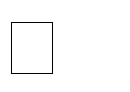 составляет	 Исполнитель………………………………….Заказчик………………………………. Договор продлен с	.по	. На момент продления договора размер оплаты за содержание ребенка в образовательной организациисоставляет	 Исполнитель………………………………….Заказчик………………………………. Договор продлен с	.по	. На момент продления договора размер оплаты за содержание ребенка в образовательной организациисоставляет	 Исполнитель………………………………….Заказчик………………………………. Договор продлен с	.по	. На момент продления договора размер оплаты за содержание ребенка в образовательной организациисоставляет	 Исполнитель………………………………….Заказчик……………………………….Приложение 3Расписка в получении документов при приеме ребенкав дошкольную группу МБОУ «Кильдюшевская СОШ»от гр.   	(ФИО)В отношении ребенка	,(фамилия, имя, отчество, год рождения)№ направления	.Приняты следующие документы:Всего принято документов	на	листах.Документы передал:		/		«    »		20	г Документы принял:	/		«    »	20		г.Приложение 4Журнал регистрации заявлений родителей(законных представителей) воспитанников о приемена обучение по образовательным программам дошкольного образованияПРИНЯТОрешением Педагогического совета протокол от 30.08.2021 № 1УТВЕРЖДЕНОприказом №100	от 01.09.2021Муниципальное бюджетное общеобразовательное учреждение	«Кильдюшевская	средняя общеобразовательная школа Яльчикского района Чувашской Республики»Адрес: Чувашская Республика, Яльчикский	район, д. Кильдюшево, ул. 40 лет Победы, д.18.ИНН 2120000856 КПП 212001001р/с: 40102810945370000084 в Отделении – НБ Чувашской Республики БИК: 019706900(УФК по ЧР, МБОУ «Кильдюшевская средняя общеобразовательная школа Яльчикского района Чувашской Республики», л/с: 20156Щ41800) ОКПО: 24353849Телефон: 8 (83549) 64-4-24Директор МБОУ «Кильдюшевская СОШ» 	ФИОДата:	20     г.Родитель (законный представитель)(Ф.И.О.)паспорт серии	№		 Выдан  			Дата	 Адрес проживания: 	(телефон)Подпись ЗаказчикаОтметка о получении 2 экземпляра Заказчиком:Дата:	20	г. Подпись  			№Наименование документаКоличество1.Заявление2.Медицинское заключение3.Документ, удостоверяющий личность родителей4.Документ, удостоверяющий личность иностранного гражданина и лицабез гражданства5.Свидетельство о рождении ребенка или документ, подтверждающийродство заявителя (или законность представления прав ребенка).6.Свидетельство о регистрации ребенка по месту жительства или по месту пребывания на закрепленной территории или документ, содержащийсведения о регистрации ребенка по месту жительства или по меступребывания (Для детей, проживающих на закрепленной территории)7.Родители (законные представители) детей, являющихся иностраннымигражданами или лицами без гражданства- документ, подтверждающий родство заявителя (или законностьпредставления прав ребенка);- документ, подтверждающий право заявителя на пребывание в РФ.8.9.10.Регистрационный№Дата приема заявленияФИО родителя (законногопредставителя)воспитанникаПеречень представленныхдокументовПодпись ответственного лица о приемезаявленияПодпись родителя о получениирасписки123456